Exposé conjoint de la CIOPORA et de l’AIPH sur l’écart minimalDocument établi par le Bureau de l’UnionAvertissement : le présent document ne représente pas les principes ou les orientations de l’UPOV	À sa soixante-quatorzième session tenue à Genève les 23 et 24 octobre 2017, le Comité administratif et juridique (CAJ) est convenu d’inviter la Communauté internationale des obtenteurs de plantes ornementales et fruitières à reproduction asexuée (CIOPORA) et l’Association internationale des producteurs de l’horticulture (AIPH) à présenter conjointement un exposé sur l’écart minimal à sa soixante-quinzième session qui se tiendra à Genève le 31 octobre 2018.  L’exposé présenté par la CIOPORA et l’AIPH a été publié dans la section du site Web de l’UPOV consacrée à la soixante-quinzième session du CAJ.	Le CAJ est invité à examiner l’exposé conjoint de la Communauté internationale des obtenteurs de plantes ornementales et fruitières à reproduction asexuée (CIOPORA) et de l’Association internationale des producteurs de l’horticulture (AIPH) sur l’écart minimal.[Fin du document]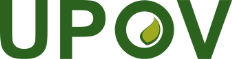 FUnion internationale pour la protection des obtentions végétalesComité administratif et juridiqueSoixante-quinzième session
Genève, 31 octobre 2018CAJ/75/12Original :  anglaisDate :  11 octobre 2018